Policy & Procedures Manual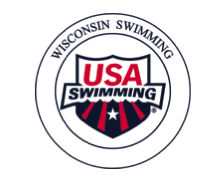 Wisconsin Swimming, Inc.Policy 33: Wisconsin Swimming ScholarshipEffective Date: 1-22-19 (proposed)Scope: To award Wisconsin Swimming Scholarships to active members of the WI Swimming LSC who embody Wisconsin Swimming’s mission statement: “Athletes, coaches, officials, and volunteers working together to promote excellence in swimming through competition, education, support, and leadership.”General InformationTwo individual scholarships may be awarded annually in behalf of two  graduating seniors who are active members in the WI LSC.  Each scholarship is a one-time $1,000 award which that will be sent directly to the institution each recipient plans to attend in the fall. Recipients must be well-rounded student athletes who have demonstrated dedication to academics, school, service and other extracurricular activities. Recipients must have demonstrated excellence in leadership, character and sportsmanship.EligibilityTo be considered for a Wisconsin Swimming Scholarship award, all of the following requirements must be met.  All applicants must:be registered members with USA Swimming and WI Swimming who actively participate on their club team; andbe student-athletes in good academic standing to become a high school graduate in the current calendar year; andhave plans to further their education by attending a four or two year university, college or technical school, no later than the fall of the current academic year.ApplicationsTimeline:Applications will be available beginning January 1 of the current year.Applications will be due by March 1 of the current year. Scholarships shall be awarded at the LSC Annual Banquet.Applicant Information to be included:NameAgeHigh SchoolGPAFuture PlansCollege/University NameIntended Academic Major/DegreeSwim Team/ClubYears as a WI Swimming MemberSupplemental Application RequirementsWritten Essay:  Applicants will be required to submit an essay of 1,500 words or less, that includes the following components:  How the applicant has demonstrated leadership, character and sportsmanship in and/or out of the pool;A description of one lesson learned from swimming, with examples of how it has helped when applied both in and/or out of the pool A description of the applicant’s plans and goals for the futureLetter of Recommendation:  A minimum of 1 letter of recommendation is required, and a maximum of 3 will be accepted, with the following requirements:The author of the recommendation shall specify the nature of their relationship to the applicant.Recommendations to be considered shall not be authored by family members or teammates.Résumé: Submittal of a résumé is not required, but may be submitted optionally.Selection of Award RecipientsThe General Chair shall establish a fair and impartial Selection Panel as a LSC special committee.  The panel shall be comprised as follows:2 LSC Board of Director members,1 community member/parent of a swimming alumnus, an LSC state athlete rep (who is not applying for the scholarship), and the Senior Coach of the Year from the prior year.Selection Process: Applicant names and team/club names will be kept anonymous from the Selection Panel until the recipients have been selected.The Panel shall review all valid applications to select two Scholarship award nominees.Award nominations  by the Panel  shall be submitted to the LSC Board of Directors for approval. 